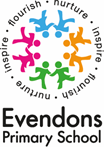 Job DescriptionPerson specification: Please ensure that you read the person specification carefully as this will be used to assess candidates as part of the shortlist and interview process.Role TitleLearning Support AssistantPay RangeSCP 4-6Main PurposeThe core purpose of this role is to work with the class teacher to provide high quality teaching and learning support that meets the needs of the pupils in the Evendons Primary School and that will enable the school to achieve its founding vision;To support a named child as directed by the class teacher and SENCO
Main ContactsTeachers, Pupils, Parents, Other school staffKey Tasks(This is not intended to be an exhaustive or definitive list, you may be required to carry out other duties as required)Work closely with the class teacher to plan and deliver high quality teaching and learning support to secure the highest possible levels of progress and attainment for all pupils and a named childKey Tasks(This is not intended to be an exhaustive or definitive list, you may be required to carry out other duties as required)Work with groups and individual children as directed by the class teacherKey Tasks(This is not intended to be an exhaustive or definitive list, you may be required to carry out other duties as required)Contribute to the evaluation of  pupil performance and identify priorities for continuous improvementKey Tasks(This is not intended to be an exhaustive or definitive list, you may be required to carry out other duties as required)Encourage the involvement of parents and carers and participate in parents’ meetings as requiredKey Tasks(This is not intended to be an exhaustive or definitive list, you may be required to carry out other duties as required)Help to create a learning environment that is engaging, happy and fulfilling for all pupilsKey Tasks(This is not intended to be an exhaustive or definitive list, you may be required to carry out other duties as required)Work with the class teacher and SENCO to inform and implement Individual Education Plans, Behaviour Plans and Individual Pastoral PlansKey Tasks(This is not intended to be an exhaustive or definitive list, you may be required to carry out other duties as required)Promote good pupil behaviour, dealing with incidents in line with School Policy and encourage pupils to take responsibility for their own behaviourKey Tasks(This is not intended to be an exhaustive or definitive list, you may be required to carry out other duties as required)Prepare and maintain general and specialist equipment and resources and assist pupils in their useKey Tasks(This is not intended to be an exhaustive or definitive list, you may be required to carry out other duties as required)Carry out personal care for children in line with school policyKey Tasks(This is not intended to be an exhaustive or definitive list, you may be required to carry out other duties as required)Assist with display work and create and maintain a purposeful, orderly and supportive environment, in accordance with lessons plansKey Tasks(This is not intended to be an exhaustive or definitive list, you may be required to carry out other duties as required)Undertake structured and agreed learning activities/teaching programmesKey Tasks(This is not intended to be an exhaustive or definitive list, you may be required to carry out other duties as required)Undertake programmes linked to learning strategies e.g. literacy, numeracy, foundation etc. and feedback to the teacherKey Tasks(This is not intended to be an exhaustive or definitive list, you may be required to carry out other duties as required)Support the use of ICT in learning activities and develop pupil’s competence and independence in its useKey Tasks(This is not intended to be an exhaustive or definitive list, you may be required to carry out other duties as required)Prepare class lists and carry out general administration tasks and maintain class records at the request of the class teacherKey Tasks(This is not intended to be an exhaustive or definitive list, you may be required to carry out other duties as required)Assist with classroom administrative tasks e.g. photocopying, filingKey Tasks(This is not intended to be an exhaustive or definitive list, you may be required to carry out other duties as required)Prepare, maintain and use equipment/resources required to meet the lesson plans/relevant learning activity and assess pupils directed by the teacher in their useKey Tasks(This is not intended to be an exhaustive or definitive list, you may be required to carry out other duties as required)To supervise and ensure the welfare of the children during the lunchtime period both inside and outside the building. Key Tasks(This is not intended to be an exhaustive or definitive list, you may be required to carry out other duties as required)Plan and set up activities for lunchtime playKey Tasks(This is not intended to be an exhaustive or definitive list, you may be required to carry out other duties as required)To monitor the behaviour of the children at all times, in conjunction with the school’s behaviour policy.Key Tasks(This is not intended to be an exhaustive or definitive list, you may be required to carry out other duties as required)Administer First Aid as required according to the First Aid PolicyKey Tasks(This is not intended to be an exhaustive or definitive list, you may be required to carry out other duties as required)Ensure all children are engaged in suitable activities. Be proactive and vigilant regarding any situations that may be a cause for concern e.g. bullying or children isolated from mainstream activities. Take appropriate action to resolve these issues and report them to the class teacher or the headteacherKey Tasks(This is not intended to be an exhaustive or definitive list, you may be required to carry out other duties as required)Ensure that the area for play is clean, tidy and safe and invites playKey Tasks(This is not intended to be an exhaustive or definitive list, you may be required to carry out other duties as required)Any other duties that reasonably fall within the purview of the post which may be allocated after consultation with the postholder.Responsible for people / asset:SafeguardingWe take our safeguarding responsibilities very seriously, and we work hard to make sure our school has effective safeguarding systems in place. We expect everyone working in the school to share a common objective to help keep children and young people safe by contributing to: providing a safe environment for children and young people to learn in identifying children and young people who are likely to suffer significant harm and taking appropriate action with the aim of making sure they are kept safe both at home and in the education setting. 
EssentialDesirableQualificationsGCSE English and mathematics grade A-CWorking towards NVQ 2 or equivalent qualification/ experienceExperienceWorking with or caring for children of relevant age with special educational needs (SEN) or emotional and behavioural difficulties (EBD)Working in a classroom in a similar role KnowledgeUnderstanding of child development and learningKnowledge of SEN and EBDRelevant legislation and guidance in relation to working with, and the protection of, children and young carersUnderstanding of school and education policies and codes of practiceGeneral understanding of national/ foundation stage/KS1/ curriculum and other basic learning programmes/ strategiesGood knowledge of  the expectations of outstanding Early Years provision Abilities and SkillsAbility to relate well to and communicate well with children and adultsAppropriate knowledge of first aidEffective use of ICT to support learningWork constructively as part of a teamPersonal QualitiesCommitment to the support of young peoplePatientResilientPositive, optimistic attitudeOpen-minded; willingness to consider new ideas and learnCommitment to the School’s Equal Opportunities PolicyWillingness to undertake appropriate professional development.Assurance of total confidentiality and discretion	Special FactorsFlexible attitude and willingness to work outside contractual hours for the post for which payment or time off in lieu will be givenThe job description is not exhaustive and it is expected that the role holder, will work closely with the Headteacher to develop it to ensure it reflects the needs and demands of the post.

Evendons Primary School is committed to safeguarding and promoting the welfare of children and young people and teachers must ensure that the highest priority is given to this. The successful candidate will be required to undergo an Enhanced Disclosure from the Disclosure and Barring Service (DBS).Last Review Date:05/02/2019